LEICESTERSHIRE SECONDARY EDUCATION AND INCLUSION PARTNERSHIPSRISK ASSESSMENT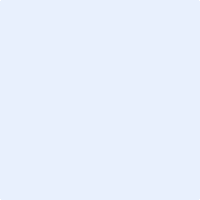 Insert a picture of the pupil above unless sending by emailHow to fill in this form: Click into the box and type or select form the drop down list.  The space will expand to contain your text. Click on a check box – click again if you need to uncheck it.SECTION ONE: Basic DetailsSECTION TWO: Problematic Behaviours, likely risks and the measures you are currently taking to manage these risks;  NB Only complete rows where you have checked the behaviour in Column ASave the document giving it a new name.  We suggest School.Child’s initials.date  eg  Rawlins.GB.06.06.18. Return via email to your Partnership Co-ordinatorThe next two pages contain further guidanceSECTION 3: List of Triggers to use in Column CSECTION 4: Guidance for completing Columns F, G and HSchool EstablishmentName of person completing RADate of completionName of young personD.o.bYear GroupYear GroupYear GroupReview dateAdd any additional information not included in the Referral FormPlease tick below as appropriatePlease tick below as appropriatePlease tick below as appropriatePlease tick below as appropriatePlease tick below as appropriatePlease tick below as appropriatePlease tick below as appropriatePlease tick below as appropriatePlease tick below as appropriatePlease tick below as appropriatePlease tick below as appropriatePlease tick below as appropriatePlease tick below as appropriateEHCP Applied forEHCP in placeSigned Referral form passed to PartnershipSigned Referral form passed to PartnershipSigned Referral form passed to PartnershipSigned Referral form passed to PartnershipThe full list is at the end of the formInitial Risk RatingScore 0-4 see the table at the end of the formInitial Risk RatingScore 0-4 see the table at the end of the formInitial Risk RatingScore 0-4 see the table at the end of the formABCDEFGHIBehaviourIn this column click on the check box for any behaviours that applyDetailsAdd any additional details that you want to about the behaviour that you have checked in Column AWhat are the triggers for this behaviour Select up to three triggers for each behaviour that you have checked.  You can add text if you need toWhen and where might this behaviour be seen and who might be harmed and how?How severe is the hazard?What is the likelihood of this occuringRisk Rating ExFCurrent control measures to be completed by referring schoolPlease complete this section if G is 4 or more,Additional control measures to be completed by Provider or Partnership teamDisruptionDefiance to staffVandalismBullyingAggressive behaviour – lashing outAggressive behaviour – assault on othersAbscondingVerbal threatsVerbal abuseRacism, sexism and discriminationRadicalisation, ExtreemismImpulsive behaviourSelf harmInappropriate sexual behaviourMedically related behaviourArsonIT malpracticeCriminal activity or intentLyingOtherTravelling to and from school or alternative settingAre any of the behaviours that you have given a score of 4 or more in column G likely to be a cause for concern when the student is travelling to or from school or an alternative setting? If you have put in place any control measures for the students’ school journeys please enter them in the next cell.COGNITION AND LEARNING COGNITION AND LEARNING Learning Difficulties limiting capacity to access work tasks (please give basic information ie Reading age, spelling age, area of difficulty)Learning Difficulties limiting capacity to access work tasks (please give basic information ie Reading age, spelling age, area of difficulty)SENSORY AND/OR PHYSICAL NEEDS SENSORY AND/OR PHYSICAL NEEDS Drugs or alcoholLoud noises, shoutingMood changesExcessive visual stimulationMedical needsSensory Impairment (please give brief details)OtherCOMMUNICATION AND INTERACTIONCOMMUNICATION AND INTERACTIONUnsettled by group ActivitiesPaceRules/instructionsAuthorityChange in routineLack of personal spaceOtherSOCIAL, EMOTIONAL AND MENTAL HEALTHSOCIAL, EMOTIONAL AND MENTAL HEALTHPeer dynamicsFamily, carer, home issuesPoor conflict management skillsExternal issues, police, court, socialSensitivity to RacismSocial media Sensitivity to sexismLow self esteemSpecific member(s) of staffA need to control othersSpecific studentsAttachment IssuesBereavement issuesLack of structureSpecific times of the day or weekSpecific mental health issuesPressure of work, deadlines, etcPreoccupation with unresolved issuesOtherCOLUMN E How severe is the hazardCOLUMN E How severe is the hazardCOLUMN F What is the likelihood of this occurringCOLUMN F What is the likelihood of this occurringDescriptionScoreScoreImpacts on the progress and behaviour of self and others1Occasional occurrence – at least once per half term1Disrupts the progress of others and self and leads to escalation of poor behaviour and stress for all concerned2Occurs sufficiently frequently to be judged as a characteristic / behaviour trait of the young person – perhaps weekly.2Likely to result in harm, injury or damage to self, others and to property3Regular occurrence – more than once a week3Risk of serious physical or mental harm to others and / or self4Frequent occurrence – at least once a day4